Publicado en Ciudad de México a 06 de julio de 2022  el 07/07/2022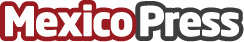 NetApp apuesta por la sostenibilidad basada en tecnologías avanzadasLa investigación encargada como parte de la Visión 2030 del Foro Económico Mundial encontró que el 70% de las metas de los 169 Objetivos de Desarrollo Sostenible (ODS) de la ONU pueden ser apoyadas directamente por tecnologías avanzadasDatos de contacto:Norma Aparicio55 5511 7960Nota de prensa publicada en: https://www.mexicopress.com.mx/netapp-apuesta-por-la-sostenibilidad-basada-en Categorías: Nacional Telecomunicaciones Ecología E-Commerce Ciudad de México Innovación Tecnológica http://www.mexicopress.com.mx